§18107.  Installations to conform to standards1.  Board standards and rules.  Installation of oil, solid fuel, propane and natural gas burning equipment and chimneys may not be made in this State unless the installation complies with all the standards and rules adopted by the board. These standards and rules may not prohibit:A.  The continued use of an existing connection of a solid fuel burning appliance to a chimney flue to which another appliance burning oil or solid fuel is connected for any chimney existing and in use prior to February 2, 1998 as long as:(1)  Sufficient draft is available for each appliance;(2)  The chimney is lined and structurally intact; and(3)  A carbon monoxide detector is installed in the building near a bedroom; or  [PL 2011, c. 225, §2 (NEW).]B.  The connection of a solid fuel burning appliance to a chimney flue to which another appliance burning oil or solid fuel is connected for any chimney existing and in use on or after February 2, 1998 as long as:(1)  Sufficient draft is available for each appliance;(2)  The chimney is lined and structurally intact;(3)  A carbon monoxide detector is installed in the building near a bedroom;(4)  The solid fuel burning appliance has been listed by Underwriters Laboratories or by an independent, nationally recognized testing laboratory or other testing laboratory approved by the board; and(5)  The solid fuel burning appliance is installed in accordance with the manufacturer's installation specifications.  [PL 2011, c. 225, §2 (NEW).][PL 2011, c. 225, §2 (NEW).]2.  Technician responsibility for ascertaining total conformance to the standards and rules.  Whenever oil, solid fuel, propane and natural gas burning equipment, accessory equipment or its installation are separately contracted, the master oil and solid fuel burning technician or the propane and natural gas technician in charge of the installation is responsible for ascertaining total conformance to the standards and rules adopted by the board.[PL 2011, c. 225, §2 (NEW).]3.  Proof of license.  Whenever a state fuel inspector authorized under section 18110 finds a person installing or assisting in an oil, propane, natural gas or solid fuel burning appliance installation, that person shall, on request of the state fuel inspector, provide evidence of being properly licensed when required by this chapter and, if unable to provide the evidence, shall furnish the state fuel inspector with that person's full name and address and, if applicable, the full name and address of the master oil and solid fuel burning technician or the propane and natural gas technician in charge.[PL 2011, c. 225, §2 (NEW).]SECTION HISTORYPL 2009, c. 344, Pt. C, §3 (NEW). PL 2009, c. 344, Pt. E, §2 (AFF). PL 2009, c. 652, Pt. A, §46 (AMD). PL 2011, c. 225, §2 (RPR). The State of Maine claims a copyright in its codified statutes. If you intend to republish this material, we require that you include the following disclaimer in your publication:All copyrights and other rights to statutory text are reserved by the State of Maine. The text included in this publication reflects changes made through the First Regular and Frist Special Session of the 131st Maine Legislature and is current through November 1, 2023
                    . The text is subject to change without notice. It is a version that has not been officially certified by the Secretary of State. Refer to the Maine Revised Statutes Annotated and supplements for certified text.
                The Office of the Revisor of Statutes also requests that you send us one copy of any statutory publication you may produce. Our goal is not to restrict publishing activity, but to keep track of who is publishing what, to identify any needless duplication and to preserve the State's copyright rights.PLEASE NOTE: The Revisor's Office cannot perform research for or provide legal advice or interpretation of Maine law to the public. If you need legal assistance, please contact a qualified attorney.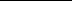 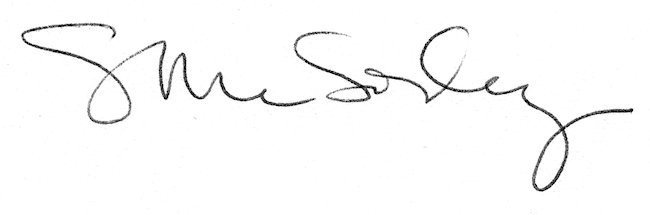 